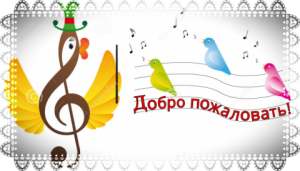 Добрый день,  уважаемые родители!Здравствуйте мамы и папы!Мы разработали для Вас ряд упражнений, песен и игр для развития музыкальных способностей вашего ребенка в домашних условиях. Итак, начнём: Сегодня мы с вами проведём музыкальное занятие, посвящённое  Дню Семьи. Семья – это самое главное в жизни для каждого из нас.Семья – это дружный коллектив родственников, а родственники - это самые близкие люди. Это бабушка, дедушка, мама, папа, брат, сестра. А еще этихродственников можно назвать словом «родня».В семье друг к другу относятся с уважением, вниманием, помогают друг другу, заботятся друг о друге. Раньше к членам семьи обращались на «Вы». Семья начинается с уютного теплого дома.А кто же помогаем нам, родителям заботиться о нашем малыше? Конечно же, бабушка и дедушка. Вам для занятия нужен Колобок (игрушка или рисунок, а можно еще слепить из пластилина и т.п.)Мама может накинуть на себя платок и играть роль бабушки. Если с вами живет бабушка, то это замечательно!Бабушка (мама) говорит: «Здравствуй, мой дружок! (обращается к ребёнку). Здравствуй, Колобок! (обращается к Колобку). Очень рада, что вы пришли ко мне в гости. Будем с вами играть, пироги да оладушки печь».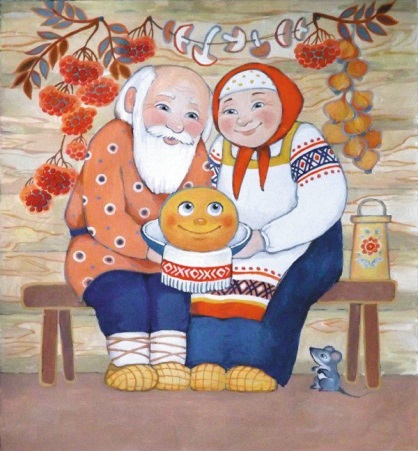 Музыкально – ритмические движенияСкажите ребенку: «Давай поиграем с Колобком. Смотри какой он веселый и задорный». Проговаривайте слова и выполняйте движения (см.ниже)Вот и домик. У воротКолобок румяный ждет.Колобок. Колобок,Круглый ты, как наш кружок.По дорожке покатисьС детками ты покружись.Ребёнок вместе со взрослым чередуют ходьбу по кругу с выполнением знакомых танцевальных движений. Например, сначала просто идете, потом остановились, похлопали в ладоши, затем опять шагаете, остановились, покружились и т д. (пружинка - небольшие приседания, выставление ноги на пяточку, притопы одной ногой). Мама берёт колобка в руки  и выполняет движения вместе с  ребёнком. https://ru357.iplayer.info/song/116863252/Russkaya_narodnaya_melodiya_-_Iz_pod_duba/ Бабушка (мама): Вот как повеселил нас Колобок! А я тоже знаю одну замечательную игру  «Ладушки» (проговаривайте вместе с ребенком потешку и выполняйте движения):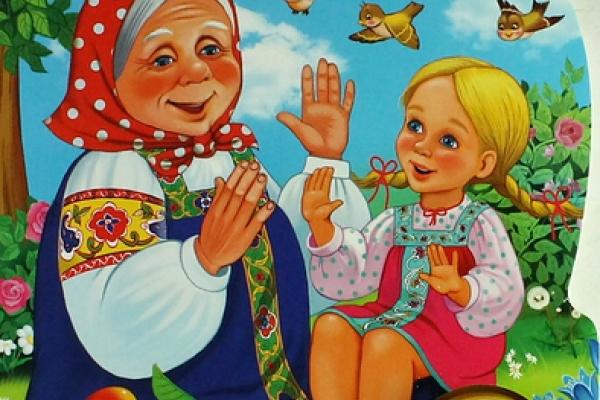 - Ладушки, ладушки!        			(Хлопаем в ладоши)
- Где были?
- У бабушки.
- Что ели?                           			(Имитируем движения «Ели кашку»)
- Кашку.
- Что пили?                         			(Показываем, как пьём из кружки)
- Простоквашку.
- Кашка масленька,
- Простоквашка сладенька,
- Бабушка добренька,
- Попили, поели,
- Домой полетели,                			(Машем руками, как будто летим)
- На голову сели,
- Ладушки запели!               			(Хлопаем в ладоши)Бабушка (Мама): «Смотри, пока мы с тобой играли, испеклись наши пирожки. Давай на них подуем (упражнение на развитие дыхания «Горячие пирожки»)». Вместе с ребенком «Держите» в руках «горячие пирожки»,  дуете на них  (сначала потихоньку, затем сильнее). Не забываем про Колобка, обращаем внимание ребёнка на игрушку. Колобок тоже «дует».Спросите у ребенка: А ты любишь булочки? А прянички? (ответы ребёнка). Предложите прослушать песню «Пирожки»  (муз. Ф. Филипенко Сл. Н. Кукловской). Начните разучивать с ребёнком слова, как стихотворение. Повторите текст несколько раз: тихо, громко, быстро, медленно, в разной последовательности.Ссылка на песню: https://ru357.iplayer.info/song/154175186/Neizvesten_-_Arkadij_Filipenko_Pirozhki/ 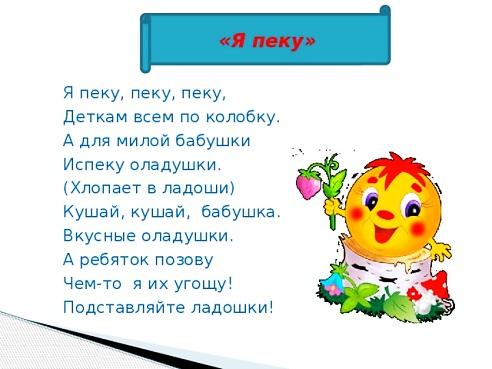 Затем попробуйте ее спеть вместе с ребенком под музыку. Повторите песню несколько раз. Когда вы хорошо выучите песню, вы сможете петь ее даже без музыки! А можете под нее танцевать!Игра на музыкальных инструментахРасскажите своему малышу, что когда семья отдыхает, она может не только петь, но и играть на музыкальных инструментах. А каких? Да, самых простых! Например, на ложках!После сладких булочекмы пойдём по улочке,бубны с ложками возьмём,весело играть начнём!(Уважаемые родители, если у вас нет деревянных ложек, то вполне  подойдут обычные ложки. Возьмите себе пару и дайте ребёнку.)Играем на ложках то тихо, то громко по команде взрослого.Ах вы, ложки расписные,Ложечки точёные,Будут детки плясать,Словно заведённые!Пляска «Ложки деревянные» (на мелодию песни «Жили у бабуси» https://minus1.ru/songs/народные-жили-у-бабуси  )Взяли в ручки ложки,         		Стучим ложками.
Постучим немножко.Постучим от души!
Наши ложки хороши!Побежали ножки,		Бежим по комнате на носочках и стучим ложками.
Застучали ложки.Побежали малыши,В ручках ложки хороши!Детки приседают,         			Выполняем пружинку (небольшие приседания)
Ложки отдыхают.Тише, тише, не шуми,
Отдыхают малыши!Где же ложки у ребят?       		Прячем ложки за спинойЗа спиною тихо спят.Просыпайся, ложка!              		Показываем ложки и стучим имиПостучи немножко!Бабушка (мама): А теперь поиграем с Колобком в подвижную игру «Колобок».Подходите к Колобку и проговаривает слова вместе с ребенком:«Колобок, Колобок, Колобок – Румяный бок,В Ложки ты постучи и меня догони!»Мама с Колобком стучит в ложки  и догоняет ребёнка!https://ru357.iplayer.info/song/5627920/pesni_-_Vo_pole_bereza_stoyala/ Вот какое славное музыкальное занятие у вас получилось. Потому, что у вас очень замечательная, веселая и дружная семья. Надеемся, что данный материал поможет Вам провести время с ребёнком интересно, весело, а главное - полезно.Желаем Вам успехов!До новых встреч!!!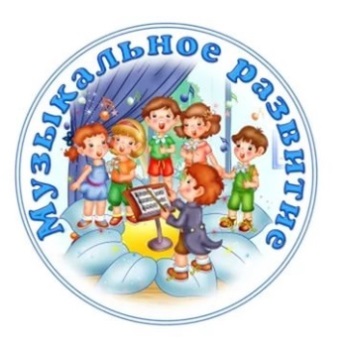 